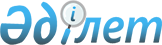 О внесении изменений в постановление Восточно-Казахстанского областного акимата от 28 июля 2014 года № 202 "Об установлении карантинной зоны с введением карантинного режима на территории Восточно-Казахстанской области"Постановление Восточно-Казахстанского областного акимата от 9 октября 2020 года № 358. Зарегистрировано Департаментом юстиции Восточно-Казахстанской области 12 октября 2020 года № 7640
      Примечание ИЗПИ.

      В тексте документа сохранена пунктуация и орфография оригинала.
      В соответствии с подпунктом 3) статьи 9-1 Закона Республики Казахстан от 11 февраля 1999 года "О карантине растений", пунктом 2 статьи 27 Закона Республики Казахстан от 23 января 2001 года "О местном государственном управлении и самоуправлении в Республике Казахстан", на основании представления Восточно-Казахстанской областной территориальной инспекции Комитета государственной инспекции в агропромышленном комплексе Министерства сельского хозяйства Республики Казахстан от 8 августа 2020 года № 03/665, Восточно-Казахстанский областной акимат ПОСТАНОВЛЯЕТ:
      1. Внести в постановление Восточно-Казахстанского областного акимата "Об установлении карантинной зоны с введением карантинного режима на территории Восточно-Казахстанской области" от 28 июля 2014 года № 202 (зарегистрированное в Реестре государственной регистрации нормативных правовых актов за номером 3437, опубликованное в информационно-правовой системе "Әділет" 13 августа 2014 года, газетах "Дидар" от 9 августа  2014 года, "Рудный Алтай" 11 августа 2014 года) следующие изменения:
      приложения 1, 2 к указанному постановлению изложить в новой редакции согласно приложениям 1, 2 к настоящему постановлению.
      2. Управлению сельского хозяйства области в установленном законодательством Республики Казахстан порядке обеспечить:
      1) государственную регистрацию настоящего постановления в территориальном органе юстиции;
      2) в течение десяти календарных дней после государственной регистрации настоящего постановления направление его копии на официальное опубликование в периодические печатные издания, распространяемые на территории области;
      3) размещение настоящего постановления на интернет-ресурсе акима Восточно-Казахстанской области после его официального опубликования.
      3. Контроль за исполнением настоящего постановления возложить на заместителя акима области по вопросам агропромышленного комплекса.
      4. Настоящее постановление вводится в действие по истечении десяти календарных дней после дня его первого официального опубликования. Карантинная зона с введением карантинного режима на территории Восточно-Казахстанской области в объемах зараженных площадей горчаком ползучим (розовым) (acroptilon repens (D.C.) Карантинная зона с введением карантинного режима на территории Восточно-Казахстанской области в объемах зараженных площадей повиликой (cuscuta sp. sp)
					© 2012. РГП на ПХВ «Институт законодательства и правовой информации Республики Казахстан» Министерства юстиции Республики Казахстан
				
      Аким Восточно-Казахстанской области

Д. Ахметов
Приложение 1 к постановлению 
Восточно-Казахстанского 
областного акимата 
от 9 октября 2020 года № 358
    № п/п
Наименование районов, сельских округов и городов
Принадлежность земельного участка
Зараженная площадь,  в гектарах
1
Аягозский район
Аягозский район
Аягозский район
Акшаулинский
Земли запаса
14
Акшаулинский
Крестьянское хозяйство "Максат"
135
Акшаулинский
Крестьянское хозяйство "Аян"
70
Мынбулакский
Земли запаса
566
Мынбулакский
Крестьянское хозяйство "Бектас"
445
Мынбулакский
Крестьянское хозяйство "Айдын"
380
Тарлаулинский 
Земли запаса
2
Тарлаулинский 
Крестьянское хозяйство "Озат"
194
Тарлаулинский 
Крестьянское хозяйство "Бауыржан"
50
Тарлаулинский 
Крестьянское хозяйство "Жалсерик"
28
Тарлаулинский 
Крестьянское хозяйство "Казбек"
15
Тарлаулинский 
Крестьянское хозяйство "Рустем"
25
Тарлаулинский 
Крестьянское хозяйство "Ахат"
23
Тарлаулинский 
Крестьянское хозяйство "Сункар"
38
Тарлаулинский 
Крестьянское хозяйство "Меруерт"
35
город Аягоз 
Земли населенного пункта
6
город Аягоз 
Дорожно-эксплуатационный  участок – 71, Алматы – Усть-Каменогорск, 731-747, 748-747, 749-751, 755-757 км, Караганды-Аягоз-Тарбагатай-Богас 617-694, 628-633, 674-675, 687-688, 714-716, 723-724,  742-745 км
427,5
город Аягоз 
Коммунальное государственное предприятие "Су"
82
город Аягоз 
Путевая часть – 42, участок Карагойтас – Актогай, 896-1120 км
53
Всего по району
2588,5
2
Бескарагайский район
Бескарагайский район
Бескарагайский район
Глуховский
"ОблШыгысЖол" производственно-дорожный участок – 2,Семей-Долон, 35 км
0,4
Долонский
Земли запаса
1
Долонский
Фермерское хозяйство "Нурислам 1"
4
Всего по району
5,4
3
Бородулихинский район
Бородулихинский район
Бородулихинский район
Бакинский
Земли запаса
1
Бакинский
Филиал акционерного общества "Национальная компания "Казақстан Темір жолы" – "Семейской магистральной сети", станция Аул, путевая часть – 39
0,2
Бель-Агачский
"ОблШыгысЖол" производственно-дорожный участок – 9, вдоль дороги Белагаш – Зенковка, 52 км
0,05
Бородулихинский 
Крестьянское хозяйство "Е. Зайтенов"
500
Петропавловский 
Земли населенного пункта с. Петропавловка, вдоль дороги Новопокровка-Петропавловка
0,12
Зубаирский
Земли запаса
20,06
Красноярский
Простое товарищество крестьянское хозяйство "Красный яр"
189
Кунарлинский
Товарищество с ограниченной ответственностью "СФ Песчанка"
485
Кунарлинский
Земли запаса
10,22
Новошульбинский
"ОблШыгысЖол" производственно-дорожный участок – 9, вдоль дороги Новошульба – Песчанка, 47 км
1
Таврический
Земли запаса
20
Таврический
Товарищество с ограниченной ответственностью "Буркотовское"
123
Степной
Земли населенного пункта 
0,07
Всего по району
1349,72
4
Глубоковский район
Глубоковский район
Глубоковский район
поселок Глубокое
Земли населенного пункта
1
Всего по району
1
5
Жарминский район
Жарминский район
Жарминский район
Каратобинский
Крестьянское хозяйство "Жас-Канат"
160
Каратобинский
Земли запаса
315
Калбатауский
Крестьянское хозяйство "Рассвет"
100
Калбатауский
Дорожно-эксплуатационный участок – 28, Алматы-Усть-Каменогорск, 863-967 км
10
Жарыкский
Товарищество с ограниченной ответственностью "Племзавод Калбатау"
430
Бирликшильский
Крестьянское хозяйство "Арго"
133
Божегурский
Крестьянское хозяйство "Арго"
150
Божегурский
Крестьянское хозяйство "Алгабас"
100
Божегурский
Крестьянское хозяйство "Каражал"
50
Божегурский
Коммунальное государственное учреждение "Жарминский технологический колледж"
25
Божегурский
Дорожно-эксплуатационный участок – 28
25
Аршалинский
Земли запаса
200
Бирликский
Крестьянское хозяйство "Арма"
59
Всего по району
1757
6
Зайсанский район
Зайсанский район
Зайсанский район
Биржанский
Крестьянское хозяйство "Шокы"
50
Биржанский
Крестьянское хозяйство "Баглан"
3
Биржанский
Крестьянское хозяйство "Кайсар"
5
Кенсайский
Крестьянское хозяйство "Ынтымақ"
40
город Зайсан
Дорожно-эксплуатационный участок – 33
3
город Зайсан
Крестьянское хозяйство "Толқын М/С"
20
город Зайсан
Крестьянское хозяйство "Кызмет"
20
Всего по району
141
7
Катон-Карагайский район
Катон-Карагайский район
Катон-Карагайский район
Ново-Хайрузовский
"ОблШыгысЖол" производственно-дорожный участок – 7, вдоль дороги  Ново-Хайрузовка – Октябрьская переправа, 68 км
0,5
Улкен Нарынский
Земли населенного пункта
3
Всего по району
3,5
8
Кокпектинский район
Кокпектинский район
Кокпектинский район
Бастаушинский
Крестьянское хозяйство "ДАРХАН"
398
Миролюбовский 
Крестьянское хозяйство "САМУР"
200
Шугылбайский
Крестьянское хозяйство "Берик"
440
Шугылбайский
Крестьянское хозяйство "КАЖИ-МУКАН"
480
Шугылбайский
Крестьянское хозяйство "САЛТАНАТ"
105
Беленский
Крестьянское хозяйство "ЖАНАЖОЛ"
500
Беленский
Товарищество с ограниченной ответственностью "Кусайынулы БК"
580
Мариногорский
Товарищество с ограниченной ответственностью "ЕНБЕК-АГРО"
200
Кокжайыкский
Земли запаса
300
Кокжайыкский
Крестьянское хозяйство "РУСТАМ"
910
Кокжайыкский
Крестьянское хозяйство "ТАЛАП"
1036
Кокжайыкский
Товарищество с ограниченной ответственностью "Елімай Кокпекты"
1080
Кокжайыкский
Вдоль дорог
2
Кулынжонский
Товарищество с ограниченной ответственностью "Талды Екпин"
20
Теректинский
Крестьянское хозяйство "Римма"
170
Улькен Бокенский
Крестьянское хозяйство "Бахты"
200
Аухадиевский
Товарищество с ограниченной ответственностью "Орнек"
1470
Всего по району
8091
9
Курчумский район
Курчумский район
Курчумский район
Курчумский 
участок "Караозек", земли запаса
50
Сарыоленский
участок "Алма агашы", земли запаса
110
Бурановский
Дорожно-эксплуатационный участок-33, Буран-Калжыр, 56-73 км
8
Бурановский
участок "Алкабек", земли запаса 
5
Балыкшинский 
"ОблШыгысЖол", производственный-дорожный участок-5, вдоль дороги Курчум-Аксуат, 21-28 км
10
Всего по району
183
10
Тарбагатайский район
Тарбагатайский район
Тарбагатайский район
Акжарский
Земли иного назначения
17
Кабанбайский
Земли иного назначения
20
Карасуский
"ОблШығысЖол", производственно-дорожный участок - 8
33
Всего по району
70
11
Уланский район
Уланский район
Уланский район
Багратионовский
Крестьянское хозяйство "Багратион 2"
2420
Каменский
Крестьянское хозяйство "Степное"
187
Каменский
Крестьянское хозяйство "Синельников"
240
Таврический
Крестьянское хозяйство "Иванченко"
81
Таврический
Крестьянское хозяйство "Пролетарка"
276
Таврический
Земли запаса
37
Төлеген Тохтаровский
Крестьянское хозяйство "Гладышев и К"
170
Усть-Каменогорский
Крестьянское хозяйство "Бережной"
80
Усть-Каменогорский
Крестьянское хозяйство "Екимбаев и К"
90
Усть-Каменогорский
Товарищество с ограниченной ответственностью "Иртыш"
275
Всего по району
3856
12
Урджарский район
Урджарский район
Урджарский район
Акжарский
Крестьянское хозяйство "Амантай"
114
Алтыншокинский
Крестьянское хозяйство "Бірлік"
117
Акшокинский
Крестьянское хозяйство "Жомарт"
20
Акшокинский
Крестьянское хозяйство "Медет"
54
Акшокинский
Крестьянское хозяйство "Шокан"
47
Акшокинский
Крестьянское хозяйство "Ерасыл"
70
Акшокинский
Крестьянское хозяйство "Какен"
170
Акшокинский
Крестьянское хозяйство "Бірлік"
300
Егинсуский
Крестьянское хозяйство "Асыл"
20
Егинсуский
Крестьянское хозяйство "Слямгажы"
20
Жана-Тилекский
Крестьянское хозяйство "Адлет"
80
Жана-Тилекский
Крестьянское хозяйство "Дихан"
54
Жогаргы Егинсуский
Крестьянское хозяйство "Саябақ"
342
Жогаргы Егинсуский
Крестьянское хозяйство "Ыкылас ата"
942
Каратуминский
Крестьянское хозяйство "Жас-Қайрат"
311
Каратуминский
Крестьянское хозяйство "Қарғалы"
540
Кельдимуратский
Крестьянское хозяйство "Заря"
138
Шолпанский
Крестьянское хозяйство "Касымбай"
115
Шолпанский
Крестьянское хозяйство "Куаныш"
40
Шолпанский
Крестьянское хозяйство "Алпысбек"
45
Карабутинский
Крестьянское хозяйство "Гвардия"
480
Карабутинский
Крестьянское хозяйство "Рамазан"
140
Коктерекский
Крестьянское хозяйство "Дән"
300
Науалинский
Крестьянское хозяйство "Еламан"
360
Елтайский
Крестьянское хозяйство "Наз Ерке"
511
Елтайский
Земли запаса
200
Елтайский
Крестьянское хозяйство "Балжан"
200
Баркытбелский
Крестьянское хозяйство "Алга"
86
Урджар 
Дорожно-эксплуатационный участок - 24
24
Урджар 
Земли запаса
300
Маканчинский
КМК Ш-жол N10 ӨЖБ
10
Всего по району
6150
13
Шемонаихинский район
Шемонаихинский район
Шемонаихинский район
Каменевский
Товарищество с ограниченной ответственностью "Арман"
200
Разинский
Крестьянское хозяйство "Леонтьев С.А."
240
Волчанский
Земли иного назначения
30
Волчанский
Товарищество с ограниченной ответственностью "Убинское-Ш"
283
Первомайский
Земли иного назначения
3
Усть-Таловский
Крестьянское хозяйство "Абеков Б.Н."
97
Выдрихинский
Земли иного назначения
30
Зевакинский
Товарищество с ограниченной ответственностью "ВК Житница"
160
Октябрьский
Земли запаса
85
город Шемонаиха 
Земли иного назначения
0,04
Всего по району
1128,04
14
город Семей
город Семей
город Семей
Приречный
Дорожно-эксплуатационный участок – 26, Усть-Каменогорск – Семей, 177-180 км, Омбы-Майкапчагай, 756 км
20
Знаменский
Дорожно-эксплуатационный участок – 25, Семей – Кайнар, 70-73 км
40
Кокентауский
Дорожно-эксплуатационный участок – 25, Семей – Кайнар, 15-33 км
11
Всего по городу
71
15
город Усть-Каменогорск
город Усть-Каменогорск
город Усть-Каменогорск
город Усть-Каменогорск
Комитет местного самоуправления № 9
2
Всего по городу
2
Всего по области
Всего по области
25397,16Приложение 2 к постановлению 
Восточно-Казахстанского 
областного акимата 
от 9 октября 2020 года  № 358
    № п/п
Наименование районов, сельских округов и городов
Принадлежность земельного участка
Зараженная площадь,  в гектарах
1
Аягозский район
Аягозский район
Аягозский район
город Аягоз
Дорожно-эксплуатационный участок – 25, Караганда-Богас, 648-688 км
1,205
Всего по району
1,205
2
Бескарагайский район
Бескарагайский район
Бескарагайский район
Глуховский
"ОблШыгысЖол" производственно-дорожный участок – 2, Семей-Долон, 2-10 км, 16-17 км, 20-21 км
6
Глуховский
Восточно-Казахстанский филиал Республиканского государственного казенного предприятия "Казахавтодор", дорожно-эксплуатационный участок – 26, Омск-Майкапчагай, участки 701-706 км, 718 км
1
Всего по району
7
3
Бородулихинский район
Бородулихинский район
Бородулихинский район
Бакинский
Восточно-Казахстанский филиал Республиканского государственного казенного предприятия "Казахавтодор", дорожно-эксплуатационный участок – 25, Семей – Российская Федерация, участки 76-83 км, 85-86 км, 105-110 км
8,8
Кунарлинский
Земли населенного пункта
0,01
Таврический
Земли населенного пункта
0,05
Всего по району
8,86
4
Глубоковский район
Глубоковский район
Глубоковский район
поселок Глубокое
Земли населенного пункта
11,5
Иртышский
Вдоль дорог
0,1
Иртышский
Усть-Каменогорск – Шемонаиха, 4-7, 10-14,  17-31, 34-36, 38-41 км
16
Ушановский
Восточно-Казахстанский филиал Республиканского государственного казенного предприятия "Казахавтодор", дорожно-эксплуатационный участок – 30, Усть-Каменогорск-Алтай, 1-20 км
5
Секисовский
Вдоль дороги Секисовка-Шемонаиха, 2-3 км,  4-5 км, 5-6 км, 9-10 км
3
Секисовский
Усть-Каменогорск – Риддер, 22-25 км, 26-30 км, 49-52 км, 58-59 км, 73-77 км, 85-86 км, 88-90 км, 97-99 км
10
Тарханский
Вдоль дороги Усть-Каменогорск – Горная Ульбинка – Феклистовка, 16-27, 33-34 км
3
Тарханский
Вдоль дороги Усть-Каменогорск – Винное – Тарханка, 0-5, 9-13 км
9,2
Бобровский
Усть-Каменогрск – Бобровка – Нуртау, 2-6, 6-7, 7-8 км
13
Бобровский
База отдыха "Нур Тау"
1
Всего по району
71,8
5
Жарминский район
Жарминский район
Жарминский район
Шалабайский
Вдоль дорог село Шалабай – село Шар 6, 22, 23, 31, 32, 34 км
12
Жарыкский
село Жангиз-Тобе – село Жарык 
5
Калбатауский
Восточно-Казахстанский филиал Республиканского государственного казенного предприятия "Казахавтодор", дорожно-эксплуатационный участок – 28, вдоль автотрассы Алматы-Усть-Каменогорск,  118-119 км, 138-140 км, 143 км, 148-149 км, 166-171 км, 181-184 км
10
Всего по району
27
6
Зайсанский район
Зайсанский район
Зайсанский район
Кенсайский
Земли иного значения
1
город Зайсан
Земли иного значения
10
Всего по району
11
7
район Алтай
район Алтай
район Алтай
Соловьевский
Земли населенного пункта
0,1
Зубовск
Земли населенного пункта
0,3
Зубовск
Товарищество с ограниченной ответственностью "Колор"
0,1
Зубовск
Производственный кооператив "Казахстан"
0,1
Малеевский
Земли населенного пункта
0,1
Парыгинский
Земли населенного пункта
0,1
Полянский
Товарищество с ограниченной ответственностью "Мойылды Байканур"
0,4
Чапаевский
Земли населенного пункта
0,1
Бухтарминский
Земли населенного пункта
0,1
Бухтарминский
Восточно-Казахстанский филиал Республиканского государственного казенного предприятия "Казахавтодор", дорожно-эксплуатационный участок – 32, вдоль дороги Бухтарма-Алтай
1,7
Прибрежный
Земли населенного пункта
0,2
город Алтай
Земли населенного пункта
0,1
Средигорненский
"ОблШыгысЖол" производственно-дорожный участок – 2, вдоль дорог Андреевка-Александровка, Никольск - Алтайка
0,2
Средигорненский
Восточно-Казахстанский филиал Республиканского государственного казенного предприятия "Казахавтодор", дорожно-эксплуатационный участок – 32, вдоль дороги Алтай-Чиркаин
1,3
Всего по району
4,9
8
Катон-Карагайский район
Катон-Карагайский район
Катон-Карагайский район
Ново-Хайрузовский
Автомобильная дорога Чиркаин – Большенарымское – Катон-Карагай – Рахмановские ключи, дорожно-эксплуатационный участок – 27, 223-268 км, автомобильная дорога Октябрьская переправа– Алтайка –Ново-Хайрузовка, производственно-дорожный участок – 7
5,5
Улкен-Нарынский
Земли иного значения
1
Всего по району
6,5
9
Курчумский район
Курчумский район
Курчумский район
Калгутинский 
Вдоль дорог
8
Курчумский
Вдоль дорог
4
Всего по району
12
10
Кокпектинский район
Кокпектинский район
Кокпектинский район
Кокжайыкский
Вдоль дорог
1
Мариногорский
Вдоль дороги Кокпекты - Мариногорка
10
Всего по району
11
11
Тарбагатайский район
Тарбагатайский район
Тарбагатайский район
Акжарский
Производственно дорожный участок -8, вдоль дороги село Акжар – Майкапчагай, 29 км
5
Кумкольский
Производственно дорожный участок – 8, вдоль дороги село Шыбынды – село Кумколь,  60-80 км
5
Кокжиринский
Дорожно-эксплуатационный участок – 31
9
Куйганский
Производственно дорожный участок – 8
0,6
Всего по району
19,6
12
Уланский район
Уланский район
Уланский район
Багратионовский 
село Митрофановка – Привольное ,101-110 км
7
Саратовский
село Саратовка – Ново-Одесское – Отрадное, 29-36 км
2
Таврический
село Таврия – Пролетарка – Гагарина, 55-56 км
4,2
Толеген Токтаровский
село Прудхоз – Герасимовка – Украинка,  15-20 км
1,1
Всего по району
14,3
13
Шемонаихинский район
Шемонаихинский район
Шемонаихинский район
Вавилонский
Вдоль дорог
0,02
Волчанский
Вдоль дорог
0,02
Верх-Убинский
Вдоль дорог
0,1
Выдрихинский
Вдоль дорог
0,1
Зевакинский
Вдоль дорог
0,07
Каменевский
Вдоль дорог
0,02
Первомайский
Вдоль дорог
0,02
Всего по району
0,35
14
город Семей
город Семей
город Семей
Приречный
Восточно-Казахстанский филиал Республиканского государственного казенного предприятия "Казахавтодор", дорожно-эксплуатационный участок – 26, Семей-Усть-Каменогорск, 166-170 км, 177-178 км
6,2
Озерки
Вдоль дороги Семей-Талица
11
Кокентауский
Восточно-Казахстанский филиал Республиканского государственного казенного предприятия "Казахавтодор", дорожно-эксплуатационный участок – 25, Семей-Кайнар, 39-40 км
3
Новобаженовский
"ОблШыгысЖол" производственно-дорожный участок – 9, Семей-Шульбинск, 0-4 км
8
город Семей
улица Би-Боранбай
5
город Семей
Вдоль дороги Семей-Караул, 30-33 км
5
Всего по городу
38,2
15
город Усть-Каменогорск
город Усть-Каменогорск
город Усть-Каменогорск
город  Усть-Каменогорск
улица Пушкина, 8, 12, 25, 40
1
город  Усть-Каменогорск
улица Гайсы Аязбаева
0,0255
город  Усть-Каменогорск
улица Рабочая, 6/1
0,06
город  Усть-Каменогорск
улица Промышленная
0,35
город  Усть-Каменогорск
улица Сатпаева, 3,7
0,04
город  Усть-Каменогорск
улица Ворошилова, 106,160
0,1
город  Усть-Каменогорск
улица Потанина, 16,18
0,02
город  Усть-Каменогорск
улица Бажова, 54,58,100,103
0,5
Садоводческое общество "Радуга", участки № 1,2,3,4,12
0,3
Всего по городу
2,3955
Итого по области 
236,1105